SIR Article for LOP News October 2014Sons in Retirement (SIR)                                                                                                                                                         By Phil Frank                                                   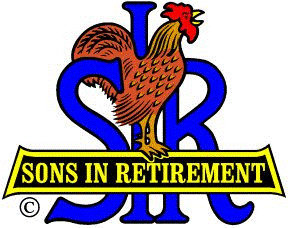 Do you remember when you put an apple box onto a two-by-four onto a bisected roller skate and scooted down the sidewalk like a b-o-o-h*?  Or, you put four wheels onto two two-by-fours, squeezed into a cockpit and put a fifth wheel in your hand so that you could roll down a hilly street like a b-o-o-h?  Or, when you, in your flivver, got your first ticket for streaking down the road like a…you-know-what?  Well, at our last meeting, Guest Speaker Don Campbell and his able assistant Marcia Winborne-Graven moved us from memories to the imminent reality of being able to construct our own ultimate flying b-o-o-h vehicle. They described the dream, the plan, the design, the building, the testing, and soon, the piloting of your flying car of the near future.  You drive your Samson Switchblade to an airport, then it just pops out its bat wings and tail and high-tails it, (like a b-o-o-h), up and over to another airport, (as far as 350 miles). Then tuck your flying parts back into your “car” and race down the road at up to 100 mph…you say it…l-a-b-o-o-h!  It’ll come to you in a kit.  You can assemble it in your garage.  Samson Motors can help you to finish the last 49% of it, and you can be driving it in three weeks and flying it as soon as you get your pilot license. Call 530 878-4808 or type www.SamsonSky.com to get started.Senior SIR Award:  Tom Haslett has been traveling a bumpy road toward being presented his award…his wife’s passing was followed by back problems. But, we know you’re a durable guy, Tom.  We’ll keep your plaque ready for your return to our table.Defector: Dale Zinck won’t be coming back to our fabled table…on a regular basis, anyway.  We bade our fine fellow and favorite photographer a fond farewell as he finished his 29 year familiarization stop in LOP to follow his family…to far off Oregon, doggone!   Guests/Hosts: Bob Cunningham/Steve Michalak; Randy Friesen/Verne Bagby; Joe Nunez/Pat Graham; Chuck Salomon/Phil Jones.  We have a great guest-becoming-new-member ratio, so far.  See below.New Members Certified:  Bob Cunningham, Randy Friesen, Brian Moore, Joe Nunez. Welcome, Welcome!Bocce Ball Bulletin: Revised reading of season results shows Roosters in SECOND PLACE.  We can’t bawl about that!  MBS:  1600-1800 hrs, Wed 10/8/2014 at LOPML.  (Anybody ex-military can figure that out…be there!)Wine Tasting: Terry Eberhardt, (278-3362) will guide us and our gals to the Lone Buffalo Winery on Friday 10/10.  I’ll drink to that! SIR Christmas Dinner Dance Party: Members are signing up early for the Wed 12/3 date, but if all seats are not taken by 1 Nov, non-members may request attendance.  Free lunch winners: Jack Farnham, (birthday present); Ed O’Reilly, (he was present).  I know we’ll see them at the next meeting!*bat-out-of-hell…like you racing to hear about Bill Belding’s trip to Africa at the next SIR Lunch, Wed, Oct 1.   